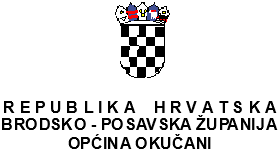 OPĆINSKI NAČELNIKKLASA: 604-01/23-01/4URBROJ: 2178-21-02-23-1Okučani, 20. studenog 2023. god.     Na temelju članka 56. Statuta Općine Okučani („Službeni vjesnik Brodsko – posavske županije“ br. 10/09, 4/13, 3/18, 7/18 i 14/21), članka 4. Pravilnika o stipendiranju učenika i studenata Općine Okučani, KLASA: 604-01/23-01/1, URBROJ: 2178-21-01-23-1 od 14. studenog 2023. godine, članka 4. i 5. Odluke o broju stipendija za učenike i studente u školskoj/akademskoj 2023./2024. godini i visini mjesečne stipendije KLASA:  604-01/23-01/2, URBROJ: 2178-21-02-23-2 od 16. studenog 2023.godine i Odluke o stipendiranju učenika koji se obrazuju za deficitarna zanimanja u školskoj/akademskoj 2023/2024. godini,   KLASA: 604-01/23-01/3, URBROJ: 2178-21-02-23-1 od 16. studenog 2023.godine,  Općinski načelnik raspisuje JAVNI NATJEČAJza dodjelu stipendija redovitim učenicima/studentimaza školsku/akademsku 2023./2024. godinu s područja Općine OkučaniI. Za školsku/akademsku 2023./2024. godinu dodijelit će se 15 stipendija:5 (pet) stipendija za studente i10 (deset) stipendija za učenike srednjih škola koji se školuju za deficitarna zanimanja.U slučaju prijave većeg broja učenika i studenata od Odluke kojom se uređuje broj i vrsta stipendije prednost imaju oni sa nižim prihodima kućanstva.Visina stipendije iznosi:za učenike koji se školuju za deficitarna zanimanja 80,00 eura mjesečno i za studente 120,00 eura mjesečno.Stipendija Općine Okučani dodjeljuje se za deset mjeseci.II. Pravo sudjelovanja na Javnom natječaju za dodjelu stipendija imaju :redoviti učenici srednjih škola koji se školuju za deficitarna zanimanja iredoviti studenti.Pravo na dodjelu stipendija može ostvariti učenik/student pod uvjetom da na području Općine Okučani ima prijavljeno prebivalište najmanje 1 godinu kao i članovi obitelji.Prijavu na natječaj može podnijeti više učenika i/ili studenata iz iste obitelji.Deficitarna zanimanja koja se stipendiraju su: automehaničar, instalater kućnih instalacija, CNC operater, monter i obrađivač rezanjem i deformacijom, bravar, stolar, krojač, kuhar, konobar, autolakirer, instalater grijanja i klimatizacije, plinoinstalater, vodoinstalater, elektroinstalater, elektromehaničar, elektroničar-mehaničar, elektromonter, telekomunikacijski monter, autolimar, zavarivač, automehatroničar, tehnički crtač, vozač motornog vozila, monter suhe gradnje, rukovoditelj samohodnim građevinskim strojem, obrađivač lima, slastičar, cvjećar, mehaničar poljoprivredne mehanizacije, voćar- vinar-vinogradar, zidar, tesar, fasader, armirač, izolater, dimnjačar, keramičar, pekar, mesar, slastičar, medicinska sestra, farmaceutski tehničar.III. Kriteriji za dodjelu stipendija:Materijalni status.IV. Prijave se podnose popunjavanjem obrasca koji se može preuzeti osobno u Jedinstvenom upravnom odjelu Općine Okučani, Trg dr. Franje Tuđmana br. 1, II kat ili sa službene stranice Općine Okučani.Popunjene prijave i dokumentacija predaju se osobno, mailom (opcina.okucani.marina@gmail.com) ili putem pošte s naznakom: Natječaj za stipendije na adresu: Općina Okučani, Trg dr. Franje Tuđmana br.1, 35430 Okučani.Prijave izvanrednih studenata neće se razmatrati, nego samo redovitih studenata kao i prijave učenika i studenata koje su nepotpune i čiji nositelji kućanstva prema Općini Okučani imaju dugovanja.Neće se razmatrati prijave učenika i studenata koji već imaju stipendiju (županijsku, državnu, privatnu).V. Uz prijavu (koja se preuzima u Jedinstvenom upravnom odjelu Općine Okučani) potrebno je priložiti sljedeće dokumente:Preslika osobne iskaznice, Potvrda o upisu u srednju školu/fakultet,Izjava članova kućanstva da žive na području općine Okučani godinu dana i duže,Izjava podnositelja zahtjeva da nije korisnik neke druge stipendije,Potvrda porezne uprave o prihodima kućanstva podnositelja zahtjeva,Potvrda Jedinstvenog upravnog odjela o nepostojanju duga nositelja kućanstva podnositelja prijave prema Općini Okučani.VI. Rok natječaja je od dana objave do 5. prosinca 2023. godine.Nakon isteka roka za podnošenje prijave Povjerenstvo za dodjelu stipendija Općine Okučani u skladu s Pravilnikom o stipendiranju učenika i studenata Općine Okučani  utvrdit će Prijedlog liste prioriteta za dodjelu stipendija.Prijedlog liste kandidata za dodjelu stipendija Općine Okučani objavit će se na oglasnoj ploči Općine Okučani.Rok za prigovor na listu je 8 dana od dana objave i podnosi se Općinskom načelniku.Prigovor se upućuje Načelniku putem Jedinstvenog upravnog odjela Općine Okučani.Odluku o dodjeli stipendija donosi Načelnik u roku od 15 dana nakon isteka roka za podnošenje prigovora, a nakon dostave rješenja po prigovorima.Odluka Načelnika o prigovoru je konačna.VII.  Na temelju  konačne Odluke o dodjeli stipendije sklopit će se Ugovor o  korištenju stipendije kojim se pobliže utvrđuju prava i obveze korisnika i davatelja stipendije.Ugovor zaključuje podnositelj prijave, odnosno njegov zakonski zastupnik i Općinski načelnik.Stipendisti koji zaključe Ugovor s Općinom Okučani, a naknadno ostvare pravo na drugu stipendiju obvezni su vratiti Općini Okučani iznos primljenih stipendija, u tom slučaju prvi sljedeći kandidat na listi kandidata koji nije ostvario pravo na stipendiju zaključit će Ugovor o stipendiranju s Općinom Okučani.VIII. Stipendija se vraća ako stipendist bez opravdanog razloga ne završi godinu za koju se stipendira.IX. Nakon završenog Natječaja priloženi dokumenti se ne vraćaju kandidatima.								OPĆINSKI NAČELNIK								      Aca Vidaković